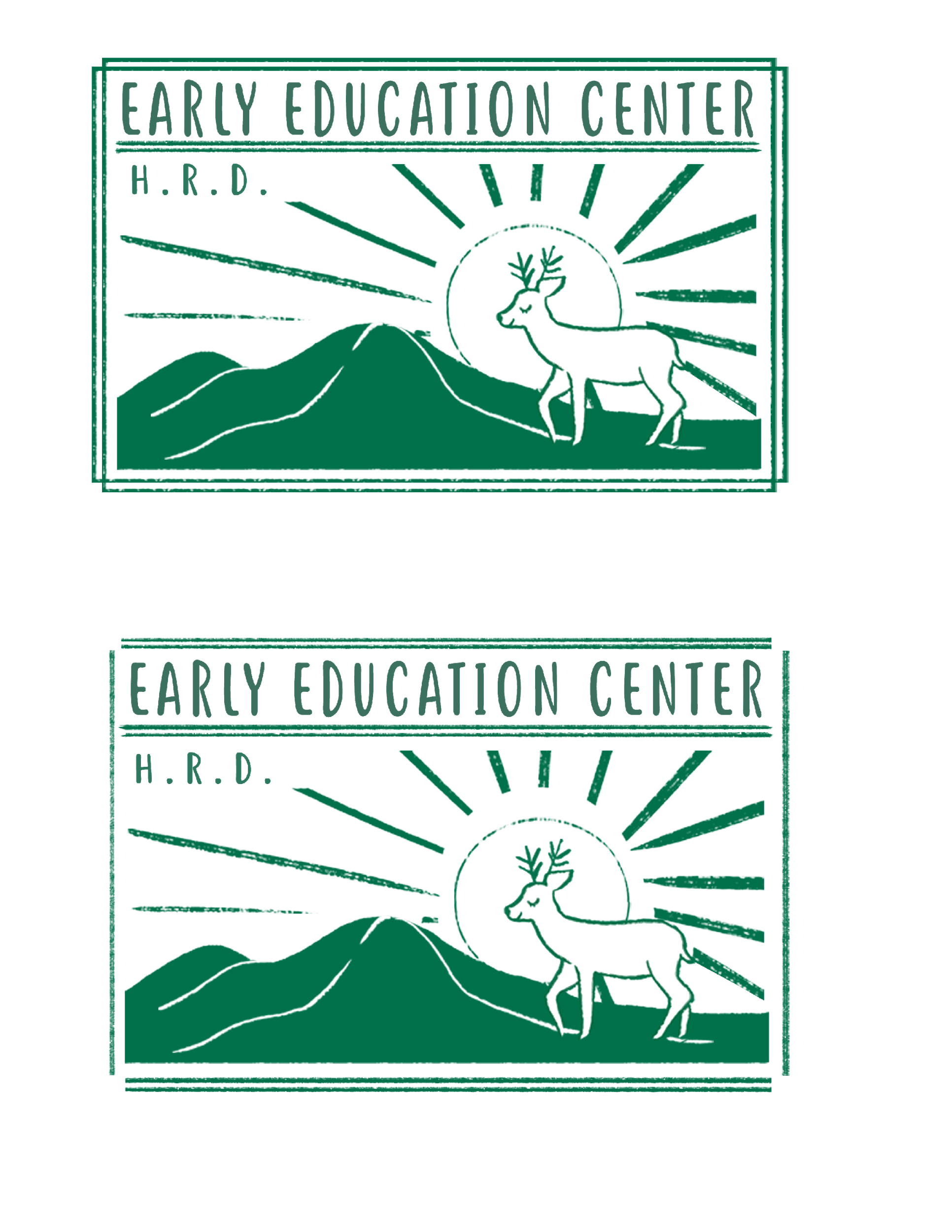 Parent Handbook2021-2022Table of ContentsPhilosophy	5History	5Staff	5Staff for the 2021-22 School Year	5Admissions	6Registration	6Enrollment	6Annual Tuition	6Payment	6COVID-19 Addendum:	6Withdrawals	7Start Date	7Refund Policy	7Late Pickup Fee	7Visitation	7Programming	7Programs	7Arrival and Departure	8COVID-19 Addendum:	8Drop Off Procedure	8Absences	8Enrichment Classes	8Special Events	8Curriculum	9A Typical Day in the Tiger and Chameleon Classrooms	9Learning Environment	9Art	9Dramatic Play	9Language and Literacy	9Science	10Sensory Table	10Math/Cognitive	10Outdoor play area	10Communication	10Staff Emails:	10Parent Communication	11Classroom Whiteboard	11Student Cubbies	11Weekly Email	11Monthly Newsletter	11Seesaw	11Addressing Concerns	11Health and Safety	11Illness and Exclusion	11COVID-19 Addendum:	12Masks	12Symptoms and Exclusions	12Non- Covid-19 Illness Policies	12Medication	13Handwashing	13Allergies	13Emergencies	14School Closure	14Classroom Policies	14Baby Sitting	14What to bring to school?	15Holidays & Birthdays	15Clothing	15Toilet Training ​	15Monkeys Lunch, Snack & Bedding	15Chameleon & Tigers Lunch, Snack & Bedding	16COVID-19 Addendum:	16Nap Mats/Sheets	16Snack and Lunch	16Behavior	16Positive Guidance	16Parents	17Professional Referrals	17Special Needs	17Highlands Recreation DistrictEarly Education Center Calendar 2021-2022September 6th 	Labor Day EEC ClosedSeptember 17th 	Professional Work day EEC ClosedSeptember 23rd  	Parent Information Night 6:00-7:00October 6th 		Staff Meeting Early Closure 4:00 October 29th		Classroom Halloween CelebrationsNovember 3rd 		Staff Meeting Early Closure 4:00November 11th 	Veterans Day-EEC ClosedNovember 25-26th 	Thanksgiving EEC ClosedDecember 1st 		Staff Meeting Early Closure 4:00December 10th 	EEC Holiday PartyDecember 24th 	Christmas Eve EEC ClosedDecember 31st 	New Year’s EEC ClosedJanuary 5th 		Staff Meeting Early Closure 4:00January 17th 		Martin Luther King Day EEC ClosedJanuary 24th 		Re-enrollment for Returning FamiliesFebruary TBA 	Parent Teacher ConferencesFebruary 2nd 		Staff Meeting Early Closure 4:00February 14th 		Classroom Valentine’s Day CelebrationsFebruary 22nd 		Open Enrollment Begins February 21st 		Presidents Day EEC ClosedMarch 11th 		Professional Work Day EEC Closed April 6th 		Staff Meeting Early Closure 4:00May 3rd 		Teacher Appreciation DayMay 4th 		Staff Meeting Early Closure 4:00May 30th 		Memorial Day EEC ClosedJune 1st 		Staff Meeting Early Closure 4:00 June 17th 		Graduation 4:00July 5th 		Fourth of July ObservanceAugust 3rd 		Staff Meeting Early Closure 4:00The EEC Calendar is subject to change; however, we will do our best to give adequate notice.  PhilosophyThe Early Education Center is a community-based school committed to creating a positive, safe, and nurturing environment in order to stimulate a child’s curiosity, creativity and a joy for learning. We believe that children learn best through play. Each child’s own tactile experience promotes creativity, independence and imagination as they construct their own knowledge through hands-on experiences. Our Reggio Emilia inspired curriculum incorporates music and movement, dramatic play, language, literacy, S.T.E.M, art, and sensory activities. Our developmentally appropriate and cozy environment supports a child’s creative expression and enhances social-emotional, cognitive and physical development. Our school philosophy has been carefully crafted to support each child with the opportunity to learn at their individual level. The Early Education Center philosophy demonstrates the current best practices in early childhood education. HistoryThe Highlands neighborhood was built in the late 1950’s. It was immediately clear to the residents of that era that a neighborhood recreation center would enhance the quality of life for this vibrant neighborhood. In 1957, the Highlands Recreation District (the Rec) was established, including a 5-member elected Board of Directors. In 1958, the residents overwhelmingly voted to purchase 3.45 acres of land and construct the facility and swimming pool we enjoy today. Since its inception, the Rec has improved its offerings to meet the diverse and dynamic needs of the community. In 2012 The Early Education Center was built replacing the previous part time preschool with a full day program serving children from infant to 5 years of age. Through collaboration, dedication, and responsible management ‘the Rec’ continues to be an integral part of the wonderful Highlands Community. StaffQualified Educators are essential to the quality of any school. Educational background and experience with children are important considerations in the selection of our teachers. Because we believe that positive teacher and child interactions contribute to all facets of a child’s growth and development, our teachers are warm, nurturing and energetic, and are committed lifelong learners. Professional Development during staff meetings and school closures is just one way we support the quality of our programs with current best practices in early childhood education. Leadership in the classroom is shared among teaching teams. Staff for the 2021-22 School Year Natalee Garay-Espinal-Director Kristen Lein-Assistant DirectorJina Erreca -Monkey Teacher Nancy Chavez-Substitute Monkey TeacherAriana Carter- Chameleon Teacher Jasmine Manalac- Chameleon TeacherSasha Fuller-Chameleon Teacher Kim Adams- Tiger Teacher  Lia De Matei- Tiger Teacher  Colleen Hahn-Tiger Teacher Admissions Applications are accepted on a rolling basis. Addition to the waitlist is done upon receipt of a complete application and a $25 fee. Re-Enrollment for returning families begins in January for the following school year. Open enrollment for new families begins in February. Siblings of current students, Highlands District Residents and siblings of students in our After School Program are given priority during our open enrollment period.  RegistrationAn annual, non-refundable registration fee is due at the time of registering for the EEC and every year thereafter. The fee for residents is $300 and $600 for non-residents. Your registration is not complete and your child's spot is not confirmed until the registration fee has been received with a signed Admission Agreement. EnrollmentIn addition to completing registration, all enrollment forms need to be completed prior to your child’s first day. You are responsible for keeping your information up-to-date including immunizations records.Annual Tuition PaymentTuition can be paid by cash, credit card, check or bank withdraw. Payment must be made by the end of the 5th​ business day of the month. A $25 late fee will be​ assessed following a late payment. Checks returned for insufficient funds will be subject to a $20 charge. After two late payments, families will be required to sign up for automatic payments. Automatic payments can be made via ARB (from your credit card). If enrolled in our ARB program, cancellation or changes must be received by the 15th​ of the month prior​	 to the ARB withdrawal.  Forms for either payment option are available through the director. The deductions/charges will begin 30 days after the form has been submitted and any tuition due before then must be paid by cash, check or credit card. No adjustments will be made to tuition for shorter months, holidays or midmonth withdraw.  The Highlands Recreation District Early Education Center reserves the right to terminate this admission agreement upon failure of timely tuition payment.COVID-19 Addendum:*In the event that County Health and State Licensing restrictions remain in effect due to the pandemic, we also include a COVID-19 tuition rate which reflects an 11% increase to offset low enrollment. Families will be notified in advance should we need to continue to operate under Covid-19 guidelines. Should we need to operate under these conditions, classroom capacity, operating hours, drop-off procedures, and COVID-19 protocols will remain the same as the 2020 school year. The COVID-19 Surcharge for the Chameleons is $239 and the $295 for the Monkeys.  When restrictions are lifted and the program can fully enroll to its capacity, the effective surcharge (tuition differential between full enrollment model and COVID-19 model) would be reduced or eliminated. The following are the rates under the COVID-19 operating model scenario. Withdrawals  A 60-day written notice must be given for you to withdraw from the center. If less than 60-day notice is given, payment for additional months of tuition (up to two months) will be required until the space is filled.  Tuition will not be prorated for a midmonth withdrawal date. Start DateChildren new to the Early Education Center will be informed of their start date 60 days prior to their first day. Consideration will be taken for preferences for a start date, but cannot be guaranteed. Failure to enroll your child and pay the first month’s tuition for the assigned start date will result in a loss of placement. If operations continue with a COVID-19 model, new families may be given less than 60 days’ notice. Refund Policy The Admission Agreement is binding. No refunds will be given for registration fees or tuition.  Late Pickup FeePlease pick up your child(ren) by 6:00pm, per the clock in the classroom. You will be charged $5.00 per minute after 6:00pm. This fee must be paid in cash to the Educator/Director at time of pickup or within 5 calendar days. If not paid within 5 days, twice the late fee amount will be due. This amount cannot be added to your monthly tuition fee, and you are responsible to phone in a credit card number if you choose to pay with credit card. Frequent lateness which is defined by three late fees in one month may result in termination from the EEC program.Visitation Parents and legal guardians are free and welcome to visit and spend time in their child’s classroom at any time. Due to COVID-19, Parents and visitors are not able to enter their child’s classroom until further notice.Programming Programs  We offer year-round, full day childcare from 7:30am-6:00pm for children ages 3 months to 5.5 years in three classrooms. Our Monkey classroom is for children ages 3 months through age 2 with 8 children. Our Chameleons and Tiger classrooms are mixed ages from 2 years through 5.5 years of age and is limited to 17 children. Each classroom is staffed with 3 Early Childhood Educators.Arrival and Departure  You are welcome to bring or drop off your child at any time during center hours, however, for the benefit of the child it recommended that drop-offs occur before 10:30 am. This gives children an opportunity to experience and develop routine and fully engage with materials and peers especially during center circle time and small group instruction. A binder containing a sign-in/out sheet is located near the front the door of the classroom Please sign your child in and out each day with your full legal signature. Failure to do so may result in a $500 fine from Community Care licensing which parents or legal guardians who fail to sign in or sign out will be responsible for. If someone other than you or those listed on your approved pick-up list, will be picking up your child please make sure to provide a written note with the person's information and inform them they must bring picture I.D. You may add people to your approved pick-up list at any time during the year. Please be considerate of our Educators time and allow enough time when picking up your child at the end of the day to gather his/her belongs before the center closes. COVID-19 Addendum:Drop Off ProcedureShould we remain in Covid-19 restrictions with social distancing guidelines, staggered drop-offs will remain in effect. EEC staff will assign drop off times for each family between 8:00am-9:00am. We will do our best to accommodate family schedules and requests for certain times, however, given the number of children in the program and a limited amount of time for check in, it may not be possible to give everyone the exact time they want. Also, to help maintain teacher to child ratios, staff will maintain strict drop off times. If you are unable to arrive within 5 minutes of your drop off time, staff will ask that you wait until after 9:00am to check-in. We understand that this may be challenging, so if you think you are going to be consistently late, let the EEC Directors know and we will assign you a later time. If you are going to be after 9:00am due to an appointment or other reasons, please email the EEC Directors with your arrival time so we can plan to have someone available to check you in. Absences  We encourage families to let us know via classroom and Director emails of absences including illness or planned vacations.  Enrichment Classes  The recreation department offers a variety of enrichment classes. Families are welcome to sign up for classes but must choose those that end by 4:15 if your children will be returning to the EEC. You are welcome to sign up for classes that end after 4:15, however, you are responsible for picking up your child from the enrichment class.  Enrichment class registration is done separately, through the registration office. When signing up for classes, please email Kristen to ensure that your child is added to our escort list. In addition, a permission slip must be on file. *These will not be available if we are in Covid-19 restrictions.Special Events During the year we celebrate a number of special events with children and families. Some of these events include our Halloween Parade, EEC Holiday Party and end of year graduation celebration. *These will not be available if we are in Covid-19 restrictions.	CurriculumThe Early Education Center offers a developmentally appropriate program with age-appropriate activities. Our curriculum is play-based and Reggio Emilia inspired which is based on their own interest and allows them the freedom to learn at their own pace. Because children learn through experience, we encourage exploration of the environment through hands on learning: an essential component in stimulating curiosity in children. The daily schedule allows for a balance between indoor/outdoor activities and structured and unstructured time. Our child centered environment supports independence to choose from a variety of materials and activities. Language, literacy, math, science, and music are an integrated into our daily curriculum. We offer meeting opportunities for new families in order to support a child’s transition to school by supporting strong relationships with their Teachers. Teachers will contact families prior to their child’s first day, regarding scheduling a meeting. Optional Parent Teacher conferences are held in the February and are a wonderful opportunity to share information with your child’s teacher. A Typical Day in the Tiger and Chameleon Classrooms Arrival Indoor/Outdoor Play Snack Circle Lunch Nap SnackIndoor/Outdoor PlayLearning Environment The following is a list of possible activities during inside and outside play. The classroom is organized into various learning centers. Children may select activities from these centers.  ArtStructured​ open-ended art projects are offered every day. In addition, children are free to choose from the art centers which have a variety of materials such as paper, crayons, markers, tape, scissors, glue sticks and recycled materials. The EEC emphasizes the process of the activity and not the finished product.  Dramatic PlayPretend play supports children's learning and development across all domains. Our dramatic play center inspires children to take on new roles that encourage creativity, exploration and making sense of their outside world. Language and Literacy The reading nook is a comfortable area that provides a space for children to independently choose books to explore. Books are rotated in coordination with the current children’s interests and seasons. Exposure to literature is crucial to children’s interest in reading. The writing center is a place that supports children’s emergent writing skills.  ScienceThrough measuring, weighing, predicting and examining, children are natural explorers. With an abundance of tools, like magnifying glasses, magnets, and scales, children have the opportunity to explore their world around them through hands on activities. This may include planting and maintaining a garden, exploring the lifecycle of an egg, exploring chemical changes or the physical properties of air.  Sensory TableOur sensory table will house a variety of materials including water, birdseed, bubbles, cloud dough, beans, rice, and small dramatic play provocations. An example of these provocations could be the inclusion of small wood animals or natural materials like glass pebbles. Math/CognitiveChildren become familiar with basic math concepts by learning to sort, classify, count and measure through a variety of means. In the math center children have the chance to explore a variety of materials such as puzzles, manipulatives, and loose parts. Math is included in nearly all aspects of the curriculum, from sand play to cooking projects to counting songs during our circle time.  Outdoor play areaOur outdoor environment supports gross motor movement, as well as connecting with the natural world. With the abundance of open space surrounding our center, children have many opportunities to explore beyond our preschool yards.  CommunicationThe Directors and Teachers do their best to keep you well informed. We believe in open communication with families. We encourage you to inform us of anything going on in your child’s life that may affect him or her while at the EEC. Parents best support our community by communicating concerns openly and constructively to the teacher or administrator. While parents may not agree with every decision made by the center, we strive to find the best possible solution in order to strengthen our relationships with families. Parents can contact us by phone (650) 341-4251 or email to the classroom or administrators. Please see the directory below:Staff Emails:	Jina Erreca        	Monkeys      	eecmonkeys@gmail.comNancy Chavez	Monkeys			Ariana Carter	Chameleons	eecchameleons@gmail.com	Jasmine Manalac	Chameleons	Sasha Fuller	Chameleons		Kim Adams	Tigers			eectigers@gmail.com	Colleen Hahn	Tigers			Lia De Matei	Tigers			Kristen Lein	Asst. Director		kristenl@highlandsrec.ca.govNatalee Garay-Espinal 	Director			nataleeg@highlandsrec.ca.gov	Parent CommunicationPlease check the following places for informationClassroom WhiteboardThis is where you will find daily curriculum plans and important reminders.Student Cubbies This is where you will find hard copies of student communication. Weekly Email Curriculum, event and class specific information will be emailed at the end of the week.Monthly Newsletter Is available electronically.SeesawThe EEC uses photo sharing through Seesaw which is private and restricted to class members. Teachers will upload photos on a regular basis.   Addressing Concerns Any concerns about your child’s experience within our learning environment should be addressed with your child’s teacher first. If issues or concerns remain unresolved after seeking classroom input, please contact the Director or Assistant Director. Our door is always open!  Health and SafetyIllness and ExclusionPlease do not bring your child to school when they are sick. If your child develops an illness while at school, you will be notified to come and pick them up immediately. Teachers will check temperatures with two identical thermometers to validate an illness. Temporary exclusion from school is necessary when a child has a fever above 100.4, has vomited due to illness, or has diarrhea.Children must remain at home until they are symptom free without medication for 24 hours. While we understand that children cannot remain at home for every cold, we reserve the right to exclude children, if they appear to be too unwell to participate in school fully. Children with heavy discharge from the eyes or nose, may be excluded for 24 hours. Children who show symptoms of Hand Foot and Mouth disease will be also be sent home. Symptoms include blisters on the hand, foot or mouth, a sore throat, and a fever. If a child is diagnosed with Hand Foot and Mouth disease, per the CDC recommendations, we require that families keep their children at home until the rash subsides, as the disease can remain contagious during this period. Children with Lice must be “nit free’ before returning to school. Please notify the Director if your child has a communicable disease, as we are required to post exposure notices. It is our experience that following immunization shots, many children feel too unwell to participate in the activities of the center. We recommend families keep children home on the day they receive immunizations. COVID-19 Addendum: Masks Parents and children over the age of 13 must wear masks at drop off and pickup. Teachers and staff members must wear at all times.Children under the age of 2 must not wear a mask. Children between the ages of 2-5 may wear a mask if provided and if feasible.Symptoms and Exclusions Children who are sick or who are showing symptoms of COVID-19 will be isolated in the Directors office. Parents must come and pick up children within 30 minutes of notification. Children’s tempatures will be checked before entering the classroom, in the middle of the day and as needed. Children whose family members show symptoms of COVID-19 must remain at home for 14 days or until the child or family tests negative. *See attached Symptoms ProtocolsNon- Covid-19 Illness PoliciesMedication All prescription and non-prescription medications, including Epi-pens and Aquaphor shall be administered only with written approval and instructions from the child’s parent/guardian and in accordance with the label instructions from the child's physician. We must have the prescription bottle and the label must be unaltered. Sunscreen and diaper cream are considered medications and require a permission slip.  HandwashingWash Hands with soap and water for at least 20 seconds. If hands are not visibly dirty, alcohol-based hand sanitizers with at least 60% alcohol can be used if soap and water are not readily available. Supervise children when using hand sanitizer. Sanitizer should not be used for children under 2.All children, parents and staff must wash hands at the following times:Before arrival to centerBefore and after handling food or feeding children.Before and after administering medication or sunscreenBefore and after using the toilet, and assisting a child with toileting or diaperingAfter handling animals or animal wasteBefore and after sensory playEntering a classroomAfter coming into contact with a bodily fluids (sneezing, coughing)After handling garbage (staff must wear gloves)Allergies  Please inform us of any allergies or special dietary needs of your child. This information will be posted in a prominent place in the kitchen. Children with allergies that require medication must have a medical plan on files. We provide alternative snacks for children with allergies. We support children with severe allergies, and may restrict certain foods like peanuts if necessary, to keep our children safe from cross-contamination.  Restricted foods will be posted on the classroom door and shared with families via email.Emergencies Should a disaster occur, we have emergency supplies for each child, as well as emergency and evacuation procedures. If the Highlands Recreation Center becomes uninhabitable by fire or other disasters, the children will be escorted to a designated safe space, such as Highlands Elementary School located on Newport Street or Crystal Springs United Methodist Church. Directors will contact parents following an emergency. School Closure The EEC Director in coordination with the General Manager may decide to close the school for the following conditions: prolonged period without heat or electricity, no water, poor air quality, and dangerous driving or working conditions for our staff or students. School closures will be communicated to parents by phone, email or in person. Classroom Policies Baby Sitting The District recognizes that staff members are occasionally offered the opportunity to provide babysitting services to families who are also either occasional or regular patrons of the Highlands Recreation District.  This is a mutually beneficial arrangement between families and various individuals, currently employed by the HRD, hereinafter referred to as babysitters, as it provides families with piece of mind by having known and trusted adults caring for their children, and babysitters gain additional income. While the HRD does not encourage such arrangements, it is in everyone’s best interest that the nature of the arrangement and the consequent transfer of liability be clear to all: If the babysitter is caring for a child immediately following an HRD childcare program, any District liability for childcare services ends at the time the child is signed out of the program, after which time the HRD staff member becomes the sole responsible party, i.e., the babysitter. If the babysitter is caring for a child immediately following any other HRD event or program, any District or contractor liability ends at the time the event or program ends or at the time the child leaves the event or program, whichever is earlier, after which time the babysitter becomes the sole responsible party. The District’s general liability coverage is in place, as it is for any guests on District property, until the child and Babysitter leave District premises. The District does not retain any liability for any time during which the babysitter transports the child or otherwise provides care for the child.  In the event of car travel, the babysitter’s personal insurance may be the sole coverage, and the District makes no representations as to the existence of or level of such coverage. While the District properly vets all staff members who interact with children at our facility, any vetting for any care and/or transport outside of District programs is the sole responsibility of the family. Any financial arrangement is solely between the babysitter and the family.   HRD staff members are not under any obligation to provide care outside of District programs.  What to bring to school?Each day your child should bring a backpack with a change of clothes and a water bottle. Clothes may also be left in the child’s cubby. Please label all clothing items brought to school.  We ask you to refrain from sending toys from home with your child to school. Comfort items like lovies and soft toys are fine, as some children need extra support separating from their families. There are a number of reasons why we have this toy policy: our teachers are intentional with the curriculum materials that are in the classroom; secondly, we cannot be responsible for toys from home getting lost or broken; and finally toys from home create challenging situations around sharing and self-regulation. We ask that you leave toys either at home or in the car. Holidays & Birthdays  We recognize each child’s birthday in several ways. Please coordinate with your child’s teacher if you would like to bring in a special celebration or tradition. We ask that if your child’s class includes a child with allergies any celebratory food be brought from a store.  On his/her birthday a child is invited to create a special crown which he or she can wear throughout the day. Holidays and family traditions are important to a child’s culture. We encourage and welcome you to bring or share traditions, such as special food, songs or activities, that are important to your family. Doing so fosters an inclusive and respectful community and celebrates each family’s uniqueness. Clothing  In keeping with our philosophy of hands-on learning and exploration, children will get messy! The paint used in our classrooms is advertised as “non staining”, but may be difficult to remove. We strongly urge you to send your child in play clothes and sensible shoes for outdoor play. Closed toe shoes that children can take on and off themselves are requested. During the winter months, we will go outside in inclement weather, and therefore ask that you send your child in appropriate clothing. Appropriate clothing includes shoes that can get wet and jackets that are warm and waterproof. Families are welcome to leave rainboots, water shoes and rain suits in the classroom shoe basket. Toilet Training ​ Parents of children in diapers or training pants are asked to bring an adequate supply. We ask that families provide pull-ups with pull away tabs when children are potty training to make it easier for teachers to assist in changing in the bathroom. We supply Kirkland Baby Wipes. If you would prefer a different wipe you must supply your own. When a child shows interest in using a toilet, we will work with families to support toilet training.   Monkeys Lunch, Snack & BeddingChildren in the Monkey room are required to provide all foods and liquids. Teachers will meet individually with parents, prior to the first day, to develop a needs and services plan, which will be updated quarterly.In the Monkey classroom, each child has an individual nap plan. We will supply sheets which will be laundered daily. Children are welcome to bring additional bedding to be stored in their cubbies, however, we are unable to launder personal items. Please consider the size of your child’s cubby when choosing personal bedding, as we request that it not be oversized.  Chameleon & Tigers Lunch, Snack & BeddingChildren bring lunch to school each day and the class eats together. Please pack lunches that are ready to be eaten as we are not able to heat up food for children in the Chameleon and Tiger rooms. If you would prefer a warm lunch, a thermos works great! We are also unable to refrigerate items for children in the Chameleon and Tiger rooms. Children are not permitted to share food as we need to be careful of allergies or special dietary requirements of individual children. Each morning and afternoon the children in the Tiger and Chameleons classrooms are invited to the snack table. Snack is optional and children are never forced to participate. Snack will consist of two servings from one of the four food groups, generally a fruit or vegetable and a protein or carbohydrate. We do not provide alternative snacks to children who choose not to eat what is served, except for children with allergies. We will encourage all children to try new things through modeling and providing a variety of foods. Snack is posted daily on the classroom whiteboard. All children in the Chameleon and Tiger room are required to have a 2-hour rest period. Licensing requires that the children remain on their mats. After a 30-minute rest period, children who are not asleep will be allowed to choose quiet activities to do on their mat. When staffing allows, children who do not nap may also be given the opportunity to play outside. We will supply sheets which are laundered weekly. Children are welcome to bring additional bedding to be stored in their cubbies, however, we are unable to launder personal items. Please consider the size of your child’s cubby when choosing personal bedding, as we request that it not be oversized.  Licensing prohibits us from keeping children awake or waking them from sleep. COVID-19 Addendum:Nap Mats/SheetsMats and cribs will be placed 6 feet apart. The Infant room requires sheets to be changed daily. Every Friday, 5 sheets will be sent home to be laundered, and must be returned the following Monday. Preschool children nap sheets will be sent home on Friday to be laundered, and must be returned on Monday. Due to the limited amount of sheets for mats, if your child’s sheets are not returned within a month, you may be charged $50 per sheet for replacement. Snack and LunchChildren will bring their own snack each day. Please remember to pack all necessary utensils for your child’s lunch as we will not be able to provide spoons or forks. The EEC will still provide spoons and bowls for children the Monkey room. BehaviorPositive Guidance We are committed to a “Positive Guidance” policy. Positive guidance encourages self-respect, self-discipline, cooperation, and problem-solving skills. Children's behavior expectations in the classroom are set according to what is developmentally appropriate for the age of the child. The behaviors that adults may find challenging are often appropriate for a child’s age and developmental stage. It takes time for children to learn the vocabulary and language skills that allow them to express themselves in socially acceptable ways. In order to support children to learn empathy and compassion, we do not force children to share or say “sorry”. By setting up an intentional and positive environment, teachers support children's behavior. Through the use of “natural consequences” children are empowered to make their decisions and to be responsible for their own behavior. Teachers help children when conflicts arise in a number of ways. Some of these include redirection, validation of feelings, helping children to take a “calm down break”, modeling appropriate behavior, establishing close relationships with children and families, and helping children to problem solve.  ParentsIn order to support the child’s environment and the communication with families it is necessary to set boundaries and expectations for adults that will foster a positive climate. The following behaviors are prohibited at the EEC and may result in termination. Any behavior that the staff consider to be rude, threatening, demeaning, or disruptive or which interferes with the staff’s ability to provide care.  The EEC is a no-cell phone zone. We ask that you refrain from using your phone when dropping off and picking up your child. If you need to take a call, you are welcome to step out of the classroom, and of course you are welcome to use your phone to take photos of your child or their work. Professional Referrals  An important element of our ongoing teacher-parent communication is to keep you informed of your child’s behavior. If a child exhibits continued problematic behavior, the teachers and Director will meet to discuss techniques to promote more appropriate behavior. If the problem persists beyond the best interest of the child and class, we may require the parents to seek outside professional help. Failure to do so may result in a family being asked to leave the school. Special Needs Our school is committed to supporting an inclusive classroom and therefore welcomes children with special needs. Some children may need an aid to assist them in the classroom, however we are unable to provide aids for children.  It is recommended that the aid meet with the staff prior to working in the classroom to familiarize themselves with our routines and philosophy. Aids must be selected and paid for by the family.  If a child has an Individual Educational Plan (IEP), we require the sharing of information so that teachers can individualize the curriculum to support all children. It is suggested that teachers, families, and aides meet regularly.  2021-2022 EEC Monthly Rates (Effective July 1st) 2021-2022 EEC Monthly Rates (Effective July 1st) 2021-2022 EEC Monthly Rates (Effective July 1st) ProgramResident Non-Resident Monkeys:  Rate 5 Day$2524$2752Chameleons & Tigers:  Rate 5 Day$2306$2522ResidentNon-ResidentMonkeys$2643$2881Chameleons$2414$2641Tiger$2414$2641IllnessWhen child/staff sent home/excludedWhen child/staff may returnChicken PoxWhen lesions are noticed or present When all lesions are dried and crusted. Typically takes 6+ days Cold Symptoms Runny NoseStuff NoseSneezingWatery eyesCough (see above)If accompanied by Fever (see fever criteria) or if child is unable to participateAt least 24 hours if no fever present and child is able to participate Diaper Rash If sores are oozing and leak body fluid outside the diaper When exclusion criteria are resolved Hand, Foot & Mouth Syndrome When lesions are noticed or present When blister free Head Lice When nits/eggs are noticed or present When exclusion criteria are resolved IrritabilityIf irritability cannot be redirected and/or prevents child from being able to participateWhen child is able to be redirectedItching If itching is suspected to be caused by any of the following: Scabies, Impetigo or RingwormWhen exclusion criteria are resolved or with a doctor’s note stating the child is not contagious Lethargy If lethargy prevents participation When exclusion criteria are resolved Mouth Sores When sores cause drooling When exclusion criteria are resolved or with a doctor’s note stating the child is not contagious Pink Eye (Conjunctivitis)When discharge is noticed Pinkish/red swollen or irritated eyes When exclusion criteria are resolved or with a doctor’s note stating the child is not contagious, unless, at least 5 days has passed and no visible sign of infection RashWhen unidentified rash is noticed and is accompanied by: Behavior changes Fever Has oozing/open wound Child is unable to participate When exclusion criteria are resolved or with a doctor’s note stating the child is not contagiousStrep Throat If child has a positive strep culture After at least 24 hours of antibiotic medicineVomiting Immediately When vomiting subsides for 24 hours 